VECTIS         EQUESTRIAN CLUB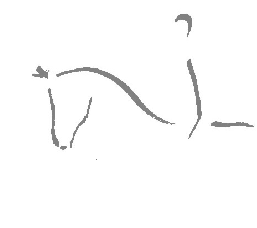 